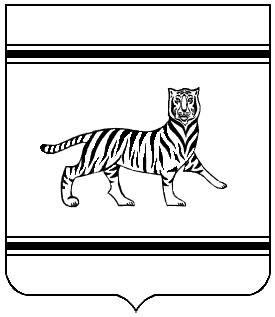 ДЕПАРТАМЕНТ  ПО  УПРАВЛЕНИЮ  ГОСУДАРСТВЕННЫМ  ИМУЩЕСТВОМ  ЕВРЕЙСКОЙ АВТОНОМНОЙ ОБЛАСТИПРИКАЗ19.01.2023		                                                                                             № 10г. БиробиджанО внесении изменения в извещение о проведение аукциона на право заключение договора аренды земельного участка, открытого по составу участников, утвержденное приказом департамента по управлению государственным имуществом Еврейской автономной области от 28.12.2022 № 682 «О проведении аукциона на право заключения договора аренды земельного участка, государственная собственность на который не разграничена»          В связи с открытием с 09.01.2023 в департаменте финансов правительства Еврейской автономной области лицевого счета № 018050010 для учета операций со средствами, поступающими во временное распоряжение получателя бюджетных средствПРИКАЗЫВАЮ:          1. Внести следующее изменение в банковские реквизиты для внесения задатка для участия в аукционе, указанные в пункте 7 извещения о проведение аукциона на право заключение договора аренды земельного участка, открытого по составу участников, утвержденного приказом департамента по управлению государственным имуществом Еврейской автономной области от 28.12.2022 № 682 «О проведении аукциона на право заключения договора аренды земельного участка, государственная собственность на который не разграничена»:          номер лицевого счета «05782000640» изменить на номер лицевого счета «018050010».          2. Заместителю начальника отдела управления земельными ресурсами и правовой работы департамента Е.А. Костенко:          2.1. Обеспечить направление настоящего приказа:- в администрацию Полевского сельского поселения Октябрьского муниципального района Еврейской автономной области для официального опубликования в порядке, установленном для официального опубликования (обнародования) муниципальных правовых актов уставом поселения;- в администрацию Октябрьского муниципального района Еврейской автономной области для официального опубликования и размещения на сайте администрации района;- в департамент цифрового развития и связи Еврейской автономной области для официального опубликования и размещения в средстве массовой информации – сетевом издании «Сборник правовых актов Еврейкой автономной области и иной официальной информации».2.2. Разместить настоящий приказ:- на официальном сайте Российской Федерации в сети Интернет (www.torgi.gov.ru) (внести изменения);-  на официальном интернет-портале органов государственной власти Еврейской автономной области на странице департамента в разделе «Торги на право заключения договоров аренды».           3. Контроль за выполнением настоящего приказа возложить на заместителя начальника департамента – начальника отдела управления земельными ресурсами и правовой работы департамента по управлению государственным имуществом Еврейской автономной области О.В. Смирнова.Начальник департамента                                                                    С.В. БунаковУТВЕРЖДЕНОприказом комитета по госимуществу Еврейской автономной областиот 03.06.2020 № 183Изменение в извещениео проведении торгов в форме аукциона для граждан и крестьянских (фермерских) хозяйствна право заключения договора аренды земельного участкагосударственная собственность на который не разграниченаВ пункте 2. «Место, дата, время и порядок проведения аукциона»извещения о проведении торгов в форме аукциона для граждан и крестьянских (фермерских) хозяйств на право заключения договора аренды земельного участка государственная собственность на который не разграничена,утвержденное приказом комитета по управлению государственным имуществом Еврейской автономной области от 15.05.2020 № 168 дату проведения аукциона 29.06.2020 года изменить на дату проведения аукциона 30.06.2020.